Seja um representante Exclusivo Boom CardComo funcionaPreencha o formulário com seus dados e envie para nós;Nossa equipe irá avaliar se o perfil de sua empresa se adequa às condições de um Representante Autorizado;Como nosso Representante, sua empresa poderá comercializar nossas soluções e contará com nosso apoio;Oferecemos suporte para que os Representantes Autorizados tenham eficácia nos negócios e qualidade no atendimento aos clientes.BenefíciosAcesso às soluções da BOOM CARD para demonstrar aos clientes;Treinamento presencial e online;Disponibilidade de materiais promocionais para auxiliar nas vendas;Suporte da Boom Card para encontrar oportunidades e aumentar seus lucros.Informe seus dados e envie para nós.Top of FormRazão Social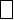 CNPJNome*E-mailCidade Estado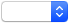 CEPTelefone FixoTelefone CelularQuais são os principais produtos ou serviços oferecidos por sua Empresa?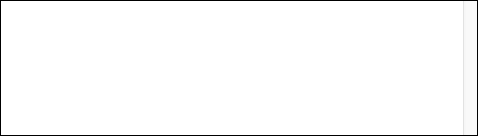 Qual sua Região de atuação?MensagemBottom of Form